得獎教師姓名學校照片郭欣茹副教授中國醫藥大學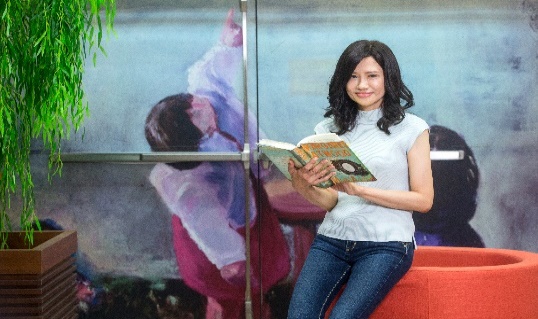 張立鴻助理教授國立陽明大學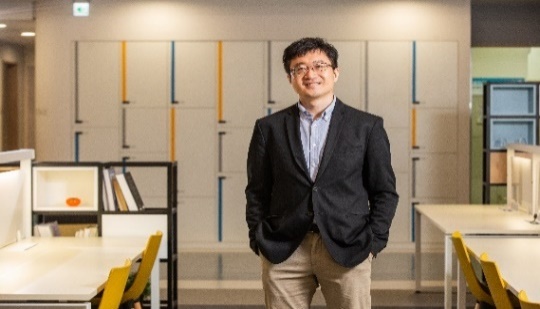 焦傳金教授國立清華大學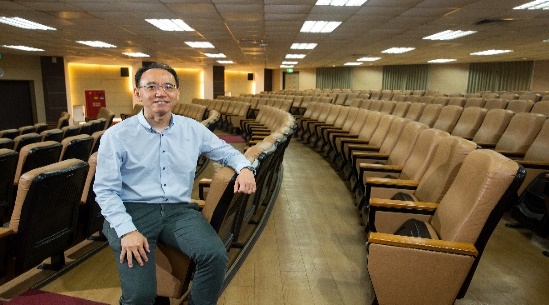 楊佩玲助理教授亞東技術學院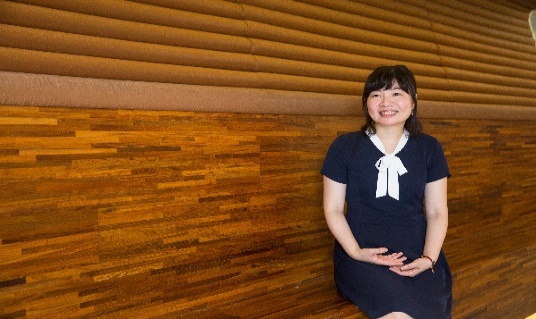 